Муниципальное дошкольное образовательное учреждение«Детский сад №23 с. Шурскол»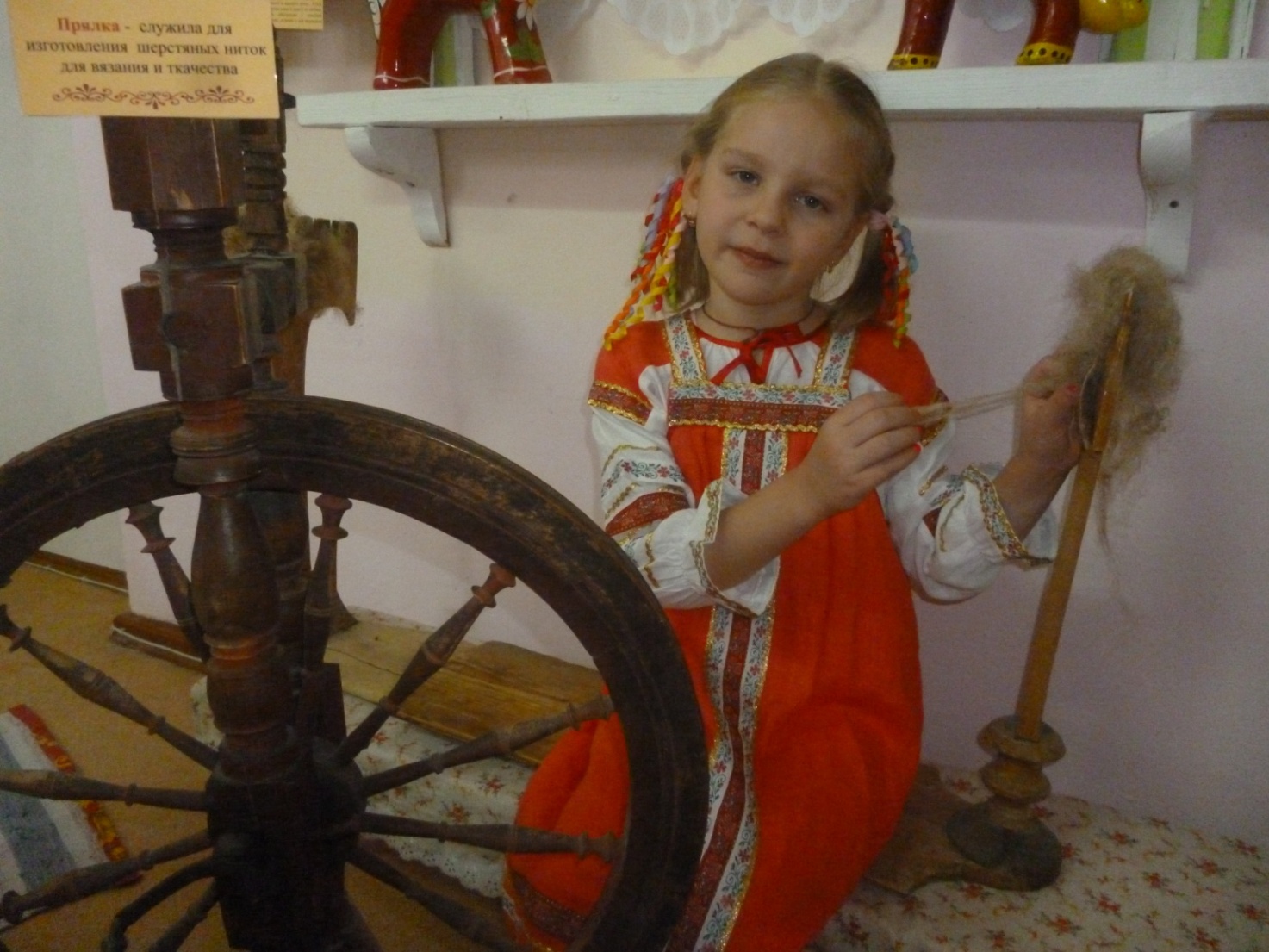 Тема проекта:«Развитие творческих способностей детей через приобщение к русской народной культуре в условиях полинациональности воспитанников ДОУ»(для детей 5-7лет)Проект региональной инновационной площадки«Развитие творческих способностей детей через приобщение к русской народной культуре в условиях полинациональности воспитанников ДОУ»Цель и задачи проекта:Цель проекта:Создание на базе детского сада центра этнокультурного дошкольного воспитания, содержанием которого являются циклы образовательных экскурсий «Как жили наши предки»; разработка проекта «Мини-парк Тыгыдымского коня»; формирование основ духовности личности через приобщение к русским культурным ценностям, через организацию краеведческой деятельности в условиях дошкольного учреждения.Задачи проекта:	1. Формировать духовно-нравственное развитие личности дошкольника через календарно-обрядовые праздники, сказки, развлечения, обычаи, народные промыслы, в том числе и Ярославской области.2. Создать систему краеведческой деятельности по приобщению воспитанников ДОУ, к истокам русской народной культуры нашей малой Родины, активно вовлекая всех участников образовательного процесса (педагог - ребенок-родитель)3. Воспитывать патриотическую гордость, уважение к России, Ярославскому краю.4. Развивать речь воспитанников через реализацию логопедического проекта «Речевое развитие детей-билингвов через русскую народную изобразительную деятельность» и в ходе знакомства с народной  культурой, традициями непосредственного представителя нации (носителя русского языка).Основная идея проектаМы, воспитатели, хорошо понимаем, что впечатления детства глубоки и неизгладимы в памяти человека. Они образуют фундамент для развития нравственных чувств, уважение к культуре и традициям народа, связь с прошлым, наличие исторической и национальной памяти непосредственно зависят воспитания. Поэтому и важна роль дошкольного образования. Детский сад с этнокультурным краеведческим русским компонентом образования создается нами для восстановления постепенно утраченной русской культуры, истории Ярославского края, малой Родины с. Шурскол. Общение с народной культурой облагораживает, делает человека мягким, чутким, добрым, мудрым в процессе радостной работы на основе народных традиций с детьми. Мы также осознаем, что воспитывать детей нужно на конкретных примерах, исторических событиях. Мы убеждены, что краеведческий музей нашего села, созданный в ДОУ как конкретный пример организации быта, жизни наших предков, придет нам на помощь. И, конечно же, при формировании патриотических чувств и духовно-нравственных качеств происходит неотрывное от этого процесса развитие творческого потенциала каждого ребенка во всех видах продуктивной деятельности. Складывается национальное мировоззрение каждого ребенка, необыкновенное чувство любви к родным корням и многие другие качества, которые невозможно воспитать без данной системы работы.Мы уверены в том, что если вести эту работу планомерно и методически грамотно, используя составленные рекомендации для педагогов, родителей, создавая условия для организации этнокультурного краеведческого образования и воспитания детей, родителей, педагогов ДОУ, общественности с. Шурскол, то можно достигнуть высоких результатов:- глубокое изучение народной культуры и народного быта своего края, своей малой родины с. Шурскол нашими педагогами, родителями и детьми;- включение родителей детей и педагогов в краеведческую исследовательскую деятельность;- включение старших дошкольников в краеведческую, экскурсионную, исследовательскую и проектную деятельность; Обоснование значимости проекта для развития системы образования Ярославской областиДетский сад с этнокультурным русским компонентом образования создается нами для восстановления постепенно утраченной русской культуры. Общение с народной культурой облагораживает, делает человека мягким, чутким, добрым, мудрым в процессе радостной работы на основе народных традиций с детьми. Мы видели, как постепенно оттаивали сердца детей и взрослых, т.к. народная педагогика обладает удивительной способностью буквально у нас на глазах вытягивать из души ребенка положительные качества, родовые корни, память предков. В процессе работы ребенок раскрывается, как цветок, а родители начинают интересоваться народной педагогикой, культурой и искусством, видя изменения в своем ребенке.Программа реализации проектаДевизом или эпиграфом всей работы мы выбрали слова В.А. Сухомлинского:Как у маленького деревца, еле поднявшегося над землёй, заботливый садовник укрепляет корень, от мощности, которого зависит жизнь растения на протяжении нескольких десятилетий, так и учитель должен заботиться о воспитании у своих детей чувства безграничной любви к Родине.Всем известно, что впечатления детства глубоки и неизгладимы в памяти человека. Они образуют фундамент для развития нравственных чувств, создания дальнейшего проявления их в общественно полезной творческой деятельности. Поэтому и важна роль дошкольного образования.Проект ориентирован на реализацию: - Государственной программы «Патриотическое воспитание граждан Российской Федерации на 2016-2020 годы», ориентированной на все слои и возрастные группы граждан России, определяющей основные пути развития системы патриотического воспитания, обосновывающей содержание патриотического воспитания в современных условиях; - ФГОС ДО, указывающего на «объединение обучения и воспитания в целостный образовательный процесс на основе духовно-нравственных и социокультурных ценностей, принятых в обществе правил и норм поведения в интересах человека, семьи, общества». Рекомендации к реализации проекта:Данный проект рекомендован воспитателям и музыкальным руководителям детских садов, а также педагогам дополнительного образования, работающим с дошкольниками по художественно - эстетическому воспитанию и изучению народного творчества.Этапы реализации проектаОрганизация работы дополнительной образовательной деятельности:Проект и его содержательная часть:Материал рассчитан на один год. Проводится 72 занятия в год, 8 раз в месяц в определённый день недели (2 занятие в неделю). Продолжительность занятия 20 мин. (старший дошкольный возраст), 25 мин (подготовительная к школе группа). Количество детей в группе – 15 человек. Проектом  предусмотрено проведение:-  тематических занятий - 40;-  доминантных занятий - 20;- развлечений - 4 ("Капустница", ''Новогодний сапожок", "Василий-капельник", "Ярилины игры ");-  интегрированных занятий - 4 ("Осенний парк",   "Мир игрушек", "Воробьиная дискотека", "Город мастеров").Учебно-тематический план с детьми 5-6 летЦель:Развитие творческих способностей воспитанников через приобщение к русским культурным ценностям в условиях дошкольного учреждения.Задачи: Формирование духовно-нравственной личности дошкольника через календарно-обрядовые праздники, сказки, развлечения, обычаи, народные промыслы, в том числе и Ярославской области.Активизировать речь детей, расширять их словарный запас.Учебно-тематический план с детьми 6 -7 летЦель:Развитие творческих способностей воспитанников через приобщение к русским культурным ценностям в условиях дошкольного учреждения.Задачи: Воспитывать патриотическую гордость, уважение к своей малой Родине – Ярославскому краю.Активизировать речь детей, расширять их словарный запас.Развивать речь детей-билингвов в условиях детского сада в ходе знакомства с народной  культурой, традициями непосредственного представителя нации (носителя русского языка).Календарно-тематический план с детьми 5 - 6 летЦель:Развитие творческих способностей воспитанников через приобщение к русским культурным ценностям в условиях дошкольного учреждения.Задачи: Формирование духовно- нравственной личности дошкольника через календарно-обрядовые праздники, сказки, развлечения, обычаи, народные промыслы, в том числе и Ярославской области.Активизировать речь детей, расширять их словарный запас.Перспективное планирование с детьми 6 - 7 летЦель:Развитие творческих способностей воспитанников через приобщение к русским культурным ценностям в условиях дошкольного учреждения.Задачи: Воспитывать патриотическую гордость, уважение к своей малой Родине – Ярославскому краю.Активизировать речь детей, расширять их словарный запас.Развивать речь детей-билингвов в условиях детского сада в ходе знакомства с народной  культурой, традициями непосредственного представителя нации (носителя русского языка).Задачи музыкально фольклорной  частиОбразовательные:-Знакомить с русским народным, поэтическим и музыкальным творчеством.-Национальными традиционными праздниками-Формировать исполнительские навыки в области пения, музицирования, движения;-Учить понимать роль семьи, своё место в семье, воспитывать будущих хозяина (хозяйку), мужа (жену).Воспитательные:-Формировать социально-нравственное, психическое здоровье детей;-Создавать условия для проявления у воспитанников любви к своей малой Родине. Уважение  к  народным традициям и людям труда;Развивающие:-Развивать самостоятельность, инициативу и импровизационные способности у детей;-Развивать активное восприятие музыки посредством музыкального фольклора;-Развивать музыкальные способности; чувство ритма, ладовое чувство, музыкально-слуховые представления;-Использовать малые формы фольклора для развития речи у детей;-Развивать коммуникативные качества детей посредством народных танцев, игр, забав.-Уметь чередовать разные приёмы игры на ложках, отстукивать простейшие ритмы на бубне.Знать названиеинструментов (треугольник, дудочка, металлофон) и различать их позвучанию.-Ставить ногу на носок и пятку («ковырялочка»), идти за ведущим змейкой,перестраиваться в пары из круга и наоборот, кружиться в парах с разным положением рук ,делать воротца и проходить через них.-Оказывать посильную помощь сверстникам и взрослым.-Проявлять самостоятельность и доброжелательность в играх со сверстниками.-Участвовать в играх с театральными действиями и более развёрнутыми диалогами.- Разыгрывать русские народные сказки и инсценировать русские народные песни.- Уметь применить речевые фольклорные обороты в быту.- Слышать и правильно интонировать в пределах октавы.- Иметь представления о народных праздниках, их обрядах и традициях (Осинины, Кузьминки, Святки, Масленица, Пасха).- Использовать в повседневной жизни произведения малых форм фольклора (колядки, заклинки, потешки, считалки, пословицы...).-Владеть более сложными приёмами игры на ложках, играть в оркестре.-Знать название инструментов (треугольник, дудочка, гармонь, гусли, трещотки, балалайка) и различать их по звучанию.-Уметь сочетать движения рук и ног. Выполнять хороводные движения: «Улитка»,«Ручеёк», два круга в противоположные стороны, «стенка на стенку», выполнять движения в свободной пляске.-Оказывать помощь сверстникам и взрослым.-Проявлять самостоятельность и доброжелательность в играх со сверстниками.-Правильно оценивать свои поступки и поступки окружающих.-Проявлять внимание и заботу к близким.-Передавать полученные знания малышам.Методические приемы:•    наглядный, словесный, практический;•    беседы с детьми;•    наблюдение за природой;•    слушание русских народных песен, сказок;•  разыгрывание для детей и самими детьми русских народных сказок взрослыми с привлечением родителей;•    инсценировки песен и малых фольклорных форм;•    ручной труд. Структура занятия с детьми 5-7лет1.    Приветствие.2.    Артикуляционная гимнастика.3.    Основная часть:-Беседа.-Пение, инсценировки.-Музыкально-ритмические движения, музыцирование.4.    Игра.Тематическое планированиеРАЗДЕЛ I«Детский музыкальный Фольклор»ТЕМА 1«Потешки, приговорки, заклички»  Жанровое разнообразие обращение к различным видам природы; о животных; о материнской любви, ласке; о частях тела. Их использование в повседневной жизни, раскрытие возможности детского голоса, сила голоса его звонкость, эмоциональная темпераментность, естественность. Работа над точным интонированием мелодии с музыкальным сопровождением и без него. Развивать первоначальные творческие проявления детей в пении, умение самостоятельно находить ласковые интонации в пении.ТЕМА 2 «Колыбельные песни, пестушки»  Предназначение данных произведений. Постижение  народно -  попевочного словаря, лежащего в основе разнообразиямузыкальных оборотовмелодии. Упражнять в чистом интонировании мелодий, включающих квинту (вверх), в умении удерживать интонацию на одном звуке. Добиваться протяжного напевного пения.ТЕМА 3 «Считалки, дразнилки, частушки»  Цель данного вида фольклора - использование в игровой деятельности разученного материала.  Развитие музыкального    слуха,    памяти,    певческого    дыхания    голосового    аппарата.    Учить  придумывать     индивидуальные     варианты     традиционных     фольклорных     образов, соответствующих творческим способностям и исполнительским возможностям детей.РАЗДЕЛ II«Народные песни»ТЕМА 1 «Календарные песни»  Песня как средство общения человека с природой. Объединение по тематике и сюжетам (связь со временем года, тема урожая, труда). Учить детей в пределах кварты точно передавать движение мелодии. Следить за четким и ясным произношением слов, выполнять логическое ударение в музыкальных фразах.ТЕМА 2 «Свадебные песни»  Особенности поэтического изложения и мелодии. Знакомство со звеньями свадебной игры (сватовство, смотрины, девичник, прощание с родным домом, венчание, встреча молодых в доме жениха). Развитие эмоциональной отзывчивости на музыку, привитие интереса и любви к ней. Различение выразительных средств музыки - темп, динамика, регистр. Выявление их роли в создании музыкального образа. Умение сравнивать произведения различных жанров. Учить детей высказываться об эмоционально - образном содержании песни.ТЕМА 3 «Лирические песни»  Жанровое разнообразие (грустные и удалые; глубоко печальные и грозно - мужественные). Развивать умение детей свободно и непринужденно вести мелодическую линию, не теряя звонкости и полетности голоса. Тренировка дыхания. Учить петь, выразительно используя различные интонации, исполнительские краски. Следить за правильным, четким произношением слов. Учить контролировать слухом качество пения.РАЗДЕЛ III«Игровой фольклор»Тема 1 «Песенный припев»  Его основная функция (связь частей, задачи игры, концовка). Обработка навыков пения. Передача образа, характера в пении.Тема 2 «Движения, театрализованное действо»  Работа над движениями, диалогами к играм. Двигаться в соответствии с характером музыки, передавать в движении содержание текста песен. Приучать прислушиваться к логическому заключению музыки. Подводить детей к умению выразительно передавать игровой образ.РАЗДЕЛ IV«Хоровод»Тема 1,2 «Виды хороводов. Основные элементы русского хоровода»  Виды хороводов; хореографический (движение), песенный драматический (разыгрывание сюжета).Обработка хореографических движений. Добиваться выразительной передачи танцевально-игровых движений, их ритмичности в сочетании с пением. Самостоятельное изменение движений в связи со сменой частей хоровода.РАЗДЕЛ V«Игра на детских музыкальных инструментах»Тема 1 «Знакомство с народными инструментами»  Классификация народных инструментов. Учить детей владению элементарными навыками игры на музыкальных инструментах, различным способом звукоизвлечения. Учить определять тембр музыкальных инструментов. Знакомство с элементами нотной грамоты. Игра на музыкальных инструментах по одному и группами, подчеркивая ритмическое и тембровое разнообразие музыки.Тема 2 «Ансамблевая игра»  Учить детей контролировать себя в данном виде деятельности, подстраиваться к игре своих товарищей, соблюдая ритмический рисунок музыкального произведения. Самостоятельно начинать и заканчивать игру на детских музыкальных инструментах, в соответствии с частями произведения, его вариациями.Формы подведения итогов:•    Занятия интегрированного типа;•    Развлечения;•    Театрализованные представления, концерты;•    Календарные праздники;•    Видео и фотоматериалы;•    Отзывы родителей, педагогов ДОУ.Ожидаемые результаты реализации проекта у детей:5-блет Разыгрывать простейшие русские народные сказки и инсценировать русские народные песни.Уметь переходить от разговорной интонации к певческой.Иметь  элементарные   представления  о   народных  праздниках  (Осинины,  Кузьминки, Святки, Масленица) и их традициях.Использовать в повседневной жизни произведения малых форм фольклора (колядки, заклички, потешки, считалки, пословицы...).Ожидаемые результаты проекта:1. Создание условий для развития творческих способностей воспитанников и их коммуникативных качеств.2. Действенно-практический, положительный результат во взаимодействии педагогов и родителей в реализации инновационного проекта ДОУ, сделать их первыми помощниками.3. Развитие и формирование таких качествличности, как отзывчивость, справедливость, скромность, доброжелательное отношение друг к другу.Оценка результатов проектаУровеньсформированности творческого развития воспитанников ДОУ будет отслеживаться путем наблюдений в музыкальной, художественно творческой, свободной деятельности, в играх, беседах и т.д. Повышение уровня активности педагогов в творческих, профессиональных конкурсах с вовлечением родителей, воспитанников ДОУ, преобразует деятельность субъектов педагогического процесса в раскрытии детских творческих наклонностях и интересов.Знаний у взрослых будет отслеживаться через анкетирование, определяться степенью заинтересованности.Индикаторами оценки эффективности проекта будут служить следующие показатели:1.  Положительное отношение к реализации данного проекта – 100%;2.  Участие родителей в проводимых мероприятиях – не менее 80%;3.  Заинтересованность детей в процессе подготовки и проведении народных обрядовых праздников, различений, занятий   не менее - 100 %;4.  Положительный психологический климат в группах – 100%;5. Положительное и доброжелательное взаимоотношение родителей со своими детьми – более   90 %;6. Укрепление и развитие сети социального партнерства;7.Успешная адаптация и социализация выпускников дошкольного образовательного учреждения.Практическая значимость проектаСоздание открытого информационного образовательно-воспитательного пространства МДОУ с целью удовлетворения информационные потребностей участников образовательного процесса МДОУ, города и района;Совершенствование методики управления коллективом и воспитательно-образовательным процессом с использованием новых информационных технологий.Создание библиотеки, видеотеки по теме проекта «Календарные, обрядовые праздники для малышей», методическое пособие «Языковое погружение детей билингвов» Реализация данного проекта станет одним из целевых направлений развития деятельности МДОУ и создания образовательного процесса в целом.  Успешную адаптацию и социализацию детей на следующей возрастной ступени развития.Повышение активности родителей в вопросе творческого, интеллектуального развития и воспитания своих детей.Обоснование устойчивости результатов проекта после окончания его реализации:- возможность распространения опыта- оптимальность ресурсов- актуальность темы проекта и его результатовСПИСОК ИСПОЛЬЗОВАННОЙ ЛИТЕРАТУРЫБардина П.Е  Жили - были. -  Томск: изд. Томского университета, - 1997г.- 222с.Бекина С.И. “Музыка и движение” (Упражнения, игры и пляски для детей 5–6)Бударина Т.А., Корепанова О.Н. Знакомство детей с русским народным творчеством. – С-Пб.: Детство – пресс - 2001г.- 400с.Буренина А.И. “Ритмическая мозаика” (Программа по ритмической пластике для детей).Ветлугина Н.А. Музыкальное развитие ребенка. - М.: Просвещение, 1988.Закон РФ «Об образовании» (в редакции 20.07.2004 года).Зарецкая Н.В., Роот З.Я. “Танцы в детском саду”Калинина Р.Р. Программа творческо-эстетического развития ребёнка. - С.-Петербург, 2002.Каплунова И., НовоскольцеваИ.. “Как у наших у ворот”, “Пойди туда, не знаю куда”, “Этот удивительный ритм”.Картушина М.Ю. Русские народные праздники в детском саду. - М., 2006.Князева О.Л., Маханёва М.Д. Приобщение детей к истокам русской народной культуры. - С.-Петербург, 1998.Козлова С.Л., Куликова Т.А. Дошкольная педагогика, 5-е изд-е – М.: Академия, 2004.Кольцова М.И. Русский фольклор на музыкальных занятиях, утренниках. / Дошкольное воспитание, № 5/1993.Медведева М.. “А мы просо сеяли”.Мельников М.Н. Детский фольклор и проблемы народной педагогики. - Новосибирск, Просвещение, 1987.Мерзляковой С.И. Фольклор – музыка - театр. Под редакцией– М.: Гуманитарный центр ВЛАДОС - 1999г. – 216с.Микляева Н.В., Микляева Ю.В., Новицкая М.Ю. Управление образовательным процессом в ДОУ с этнокультурным компонентом образования. - М, 2006.Михайлова М.А., Воронина Н.В.. “Танцы, игры, упражнения для красивого движения.Науменко Г.М. Русское народное детское музыкальное творчество.- М. :Сов. композитор, - 1988г.- 190с.Науменко Г.М. Фольклорный праздник изд. – М.: Линка – пресс - 2000г.- 224с.Немов Р.С. Психология. – М., 1999.Остроух Г.А. Музыкальный фольклор как средство развития музыкальных способностей детей. / Дошкольное воспитание, №9/1994.Посвянская Н.П. От зимы до осени. -  М.: Детская литература -1979г.-286с.Смирнов С. Педагогика. – М.: Издательский центр «Академия», 1998.Старикова К.Л. Народные обряды и обрядовая поэзия, Екатеринбург, Отделение пед. Общества, 1994.Старикова К.Л. У истоков народной мудрости. - Екатеринбург, Отделение пед. Общества, 1994.Тихонова М.В. Красна изба.- С.-Петербург, 2000.Федорова Г.П.. “Пой, пляши, играй от души”. Штанько. И.В. Воспитание искусством в детском саду. Интегрированный подход - М.: ТЦ, 2007.Этапы реализации проектаМероприятия1-й этапПодготовительный, организационный(январь-февраль)1. Заседание творческой группы (январь-февраль), составление плана работы, организационное обеспечение и создание условий для проведения инновационной деятельности.2. Установить партнерские отношения с родителями, детьми: - анкетирование педагогов, родителей-беседы индивидуальные, групповые2-этапПроектировочный,Формирующий (март-ноябрь)Создание условий в детском саду для проведения дополнительного воспитательно-образовательного процесса по формированию и развитию творческих способностей детей через приобщение к русской народной культуре.2. Создания и обогащение развивающей этносреды в детском саду.3. Воспитывать любовь и уважение к своей малой Родине, к русскому народу, сверстникам-воспитанникам ДОУ и их родителям через:-открытые занятия, методические объединения-развлечения с детьми и родителями-консультации для родителей-тематические дни-народные игры-конкурсы семейных проектов (поздравительных открыток, семейный портрет, семейное дерево и т.д.)- народные праздники- выставкиНа втором этапе коллектив педагогов решает задачу:-Оптимизация системы работы, системное самообразование педагогов по теме инновационной деятельности, участие в конкурсах, проектная деятельность, проведение мастер-классов, выход в СМИ и т.д.3-й этап Практический,Обобщающий(ноябрь-декабрь)Задача третьего этапа:Систематизация и обобщение опыта работы, его распространение.Тема занятияКол-во часовКол-во часовТеоретическаячастьПрактическаячасть  1- блок «Осенняя пора»  1- блок «Осенняя пора»  1- блок «Осенняя пора»1. «Гости дорогие в избу к нам пришли»2. «Гармошечка   – говорушечка» – посиделки с мамами3. «Ах, капуста моя»4. «Как на высоком тереме висит колыбель…»10 мин.5 мин.10 мин.10 мин.15 мин.35 мин.20 мин.15 мин.5. «Ваня, Ваня, простота»6. «Закружись, наш хоровод»7. «Хлеб – всему голова»8. «В гости к Осени» – праздник5 мин.5 мин.10 мин.5 мин.20 мин.20 мин.15 мин.35 мин.9. «Бычок – смоляной бочок» - представление для малышей10. «Золотая осень, небо в проседь»11. «Добро делать спешить надобно»5 мин.10 мин.10 мин.5 мин.20 мин.30 мин.15 мин.35 мин. 12. Итоговое занятие: «Кузьминки по осени поминки» – развлечение  12. Итоговое занятие: «Кузьминки по осени поминки» – развлечение  12. Итоговое занятие: «Кузьминки по осени поминки» – развлечение   2- блок «Зима чародейка»  2- блок «Зима чародейка»  2- блок «Зима чародейка»1. «Здравствуй, зимушка – зима»2. «Егорий холодный, частушки,веселушки» – посиделки с мамами3. «Зимние забавы, всем деткам на славу»4. «Мы встречаем новый год» – праздник5 мин.5 мин.5 мин.5 мин.20 мин.35 мин.20 мин.40 мин.5. «На пороге – коляда, маляда открывай ворота!»6. «Святки» – развлечение7. «Русский валеночек» - развлечение10 мин.5 мин.5 мин.15 мин.35 мин.35 мин.8. «Весёлые частушки»9. «Богатыри» – развлечение с папами.10. «Смех и веселье»11. «Как на масляной неделе…»5 мин.5 мин.5 мин.5 мин.20 мин.35 мин.20 мин20 мин.12. Итоговое занятие: «Широкая масленица» – развлечение12. Итоговое занятие: «Широкая масленица» – развлечение12. Итоговое занятие: «Широкая масленица» – развлечение3- блок «Весна красна»3- блок «Весна красна»3- блок «Весна красна»1. «Гостьюшка годовая»2. «Семья в куче, не страшна и туча»3. «Василиса – краса»4. «Прялица»10 мин.5 мин.5 мин.10 мин.15 мин.35 мин.20 мин.15 мин.5. «В тихий вечерок во горенке»6. «Летит кулик из-за моря, ведет весну из неволи»7. «Веснянки - встреча весны »8. «Золотое яичко» – сказка для малышей5 мин.10 мин.5 мин.5 мин.20 мин.15 мин.35 мин.20 мин.9. «Алексей  - кувшин пролей»10. «Зайчишка - трусишка»11. «Святая пасха»5 мин.5 мин.5 мин.20 мин.20 мин.20 мин.12. Итоговое занятие: «Береза моя, березонька…» – развлечение12. Итоговое занятие: «Береза моя, березонька…» – развлечение12. Итоговое занятие: «Береза моя, березонька…» – развлечениеИтого:3 ч. 45 мин. 13 ч. 40 мин.Тема занятияКол-во часовКол-во часовТеоретическаячастьПрактическая.часть1. «Сказки народов Поволжья» инсценировка для детей средней группы2. «Традиционные народные костюмы»3. «Гости дорогие в избу к нам пришли»4. «Листопроводец» – интегрированное занятие10 мин.5 мин.5 мин.10 мин.20 мин.25 мин.25 мин.20 мин.5. «Лебедушка» – интегрированное занятие6. «Покров на топи избу без дров»7. «Гармошечкаговорушечка»8. «Народные инструменты» интегрированное  занятие5 мин.10 мин.10 мин.10 мин.35 мин.20 мин.20 мин.20 мин.9. «В низенькие светелки»10. «Пятница бабья заплатница» – занятие с мамами11.Варежковый театр – инсценировка для детей средней группы  12. «Матушка родимая» – развлечение с мамами5 мин.5 мин.10 мин.5 мин.5 мин.25 мин.30 мин.25 мин.35 мин.20 мин.13. «Зима чародейка»14. «Снег глубок – и хлеб хорош»15. «Спиридон – Солнцеворот» – театр бибабо для младших групп.16. «Зимние узоры» – встреча деда мороза на Руси.10 мин.10 мин.5 мин.5 мин.5 мин.25 мин.25 мин.30 мин.30 мин.20 мин.17. «Святки»18. «Пришла коляда, отворяй ворота» – развлечение19. «Как у нашей Дуни» - итоговое занятие10 мин.5 мин.5 мин.5 мин.25 мин.35 мин.35 мин.35 мин.20. «А я вам, ребята, старину скажу»21. «Богатырские забавы» – с папами.22. «Госпожа честная Масленица» интегрированное занятие23. «Широкая Масленица» - итоговое занятие5 мин.5 мин.10 мин.10 мин.5 мин.30 мин.35 мин.25 мин.25 мин.25 мин.24. «Страшные вечера»- развлечение25. «Марья – рукодельница» – занятие с мамами26 «Летит кулик из-за моря, не сет весну из не воли»27 «Сорок птах» - праздник птиц5 мин.5 мин.5 мин.10 мин.5 мин.30 мин.30 мин.30 мин.25 мин.20 мин.28. «Алексей с гор потоки»интегрированное занятие29. «Заяц -Хваста» - инсценировка для детей средней группы  30. «Вербохлест» -интегрированное занятие31. «Святая пасха»10 мин.10 мин.10 мин.5 мин.25 мин.25 мин.25 мин.20 мин.32. «Пасхальный вечер» - итоговое занятие33. «Троица» –   интегрированное занятие5 мин.5 мин.30 мин.30 мин.Итого:4 ч. 05 мин.14 ч. 55 мин.МесяцТемаЗадачисентябрь1. «Гости дорогие в избу к нам пришли»2. «Гармошечка   – говорушечка» – посиделки с мамами3. «Как на высоком терему висит колыбель…»4. «Ах, капуста моя»5. «Хлеб – всему голова»6. «Ваня, Ваня простота» 7. «В гости к Осени» – праздник8. «Закружись, наш хоровод»1.Знакомить детей с календарными осенними праздниками, их традициями.2.Знакомство детей с музыкальным инструментом – гармонь, характером его звучания3. Обогащать репертуар пословиц поговорок о труде.4.Вовлекать детей в процесс засолки капусты и выпечки пирогов.5.Обогащать знания детей о природе.6.Развивать у детей артикуляционный аппарат.8. Развивать в детях личностное качество -  гостеприимство (хозяина).Побуждать детей эмоционально передавать движения в трудовых хороводах.октябрьноябрь1. «Бычок – смоляной бочок» - представление для малышей2. «Золотая осень, небо в проседь»3. «Добро делать спешить надобно»4. «Кузьминки по осени поминки» – развлечение5. «Весёлые частушки»6. «Народные  забавы, всем деткам на славу»1. Побуждать детей эмоционально передавать характер героя в театрализации, формировать четкое произношение слов.2. Познакомить детей с трудом земледельца, воспитывать уважение к хлебу.3.Знакомить детей с пословицами и поговорками о хлебе.4.Расширять песенный репертуар произведениями шутливого характера, инсценировать их, передавать задорный характер.5. Развивать дикцию детей, используя частушки.6. Побуждать детей самостоятельно выполнять хороводные движения: «Улитка», «Змейка».7.Побуждать детей к проявлению инициативы и преодолению застенчивости.декабрь1. «Здравствуй, зимушка – зима»2. «Егорий холодный, частушки,веселушки » – посиделки с мамами3. «Зимние забавы, всем деткам на славу»4. «Мы встречаем новый год» – праздник1.Познакомить детей с зимними календарными  праздниками и традициями этого периода2.Познакомить детей с предметами быта: скалка – чугун, прялица, рушник 3.Развивать артистические навыки.4. Учить анализировать поступки человека и высказывать свое мнение.5.Знакомить детей с произведениями устного народного творчества, раскрывающего доброе отношение друг к другу.6.Развивать умение действовать сообща, согласовывать свои действия с действиями другихянварь1. «Егорий холодный, частушки,веселушки » – встреча зимы3. «Мы встречаем новый год» – праздник4. «На пороге – коляда, маляда  открывай ворота!»5. «Святки» – развлечение1.Познакомить детей с традициями русского народа. Пополнить репертуар произведениями песенного, танцевально-игрового и детского фольклора.2.Создать положительную атмосферу на празднике для обогащения эмоциональной сферы ребенка.3.Познакомить детей с предметами быта: рушник, русская печь, ухват и т.д.4.Учить петь Рождественские -колядки.5.Привлекать детей и родителей к изготовлению атрибутов и оформления зала к празднику.февральмартапрельмай8. «Русский валеночек»- развлечение9. «Богатыри» – развлечение с папами.10. «Смех и веселье»11. «Как, на масляной неделе»12.«Гостьюшка  годовая»1.«Семья в куче, не страшна и туча»2.«Василиса – краса»3.«Прялица»4.«В тихий вечерок  во -горенке»5.«Летит кулик из-за моря, ведет весну из неволи»6.«Веснянки - встреча весны »7.«Золотое яичко» – сказка для малышей8.«Алексей  - кувшин пролей»9.«Зайчишка - трусишка»11.«Святая пасха»12. Итоговое занятие: «Береза моя, березонька…» – развлечение1. Пополнить песенный репертуар частушками. Уметь передавать их веселый характер2.Воспитывать в детях волевые и нравственные качества на примерах былинных богатырей.3.Развивать речь детей в чистоговорках и скороговорках.4.Познакомить детей с персонажами народных праздников – скоморохами.5.Развивать координацию рук и ног в танце, учить выполнять движение «Стенка на стенку».6.Познакомить детей с традициями русского народа – Масленица, масленичная неделя.1.Развивать чувство взаимопомощи, товарищества в играх, забавах.2.Познакомить с героиней русских сказок – Василисой. Учить плести косу.3.Учить координировать произношение текста с движением в танцах, играх, песнях-инсценировках.4.Продолжать знакомить с предметами быта: лапти, сарафан, серп, грабли5.Познакомить с праздником прилета птиц, заклинками и образом птиц в русских народных сказках.6. Развивать дикцию детей, используя частушки.7.Расширять песенный репертуар произведениями шутливого характера,  инсценировать их, передавать задорный характер8. Познакомить детей с праздником Пасха – как с событием, несущим в мир доброЗакрепить знания  воспитанников о календарном  празднике «Троица», его обрядах и обычаях.Месяц№ занятияТемаЗадачисентябрь1.2.3.4.«Труд и наука – брат и сестра»«Жихарка»-инсценировка длядетей средней группы«У наших ворот всегда хоровод»«Листопадничек» - интегрир. занятие1.Закреплять знания  детей о календарных осенних праздниках, их традициях и обрядах.2.Учить выполнять новое хороводное движение «капуста». Выразительно передавать движение в танце.3. Познакомить с новыми  пословицами и   поговорками о труде, побуждать детей осознанно использовать их в повседневной жизни.4. Продолжать учить аккуратно, работать с природным материалом, проявлять фантазию и самостоятельность.октябрь1.2.3.4.«Осенние посиделки»развлечение«Покров»«Как у нашей Дуни»«Октябрь – свадебник»1. Учить понимать смысл праздников и их обрядов.2.Обогащать словарный запас детей старинными словами: молодец, девица, терем, светлица, горница.3.Создавать и украшать народный костюм совместно с мамами.4.Знакомить детей со свадебными и поцелуйными играми.5. Развивать речевую и эмоциональную сферу ребенка, исполняя частушки, потешки.6.Знакомить детей с новым видом театра – «Люди – куклы». Учить кукловождению.ноябрь1.2.3.4.«Сказка к нам пришла» - представлениедля средней группы.«Кузьма - Демьян»Варежковый театр-занятие с мамами«Матушка родимая» - развлечение смамами1.Закрепить знания детей о трудовых и игровых хороводах. Эмоционально передавать их переживания.2.Учить детей выполнять танцевальное движение «дробь», исполнять элемент русского хоровода «капуста».3.Познакомить детей с предметами быта, которые использовались в качестве музыкальных инструментов: деревянные ложка, пила, гребень, рубель.4.Привлекать детей к совместной трудовой деятельности с мамами для создания варежкового театра.5. Учить детей правилам этикетадекабрь1.2.3.4.«Зимушка – сударушка»«Шуба да кафтан»«Спиридон - Солнцеворот» - театр бибабо для средней группы.«Новый год у ворот» - праздник1. Обогащать словарный запас детей старинными словами: кафтан, Спиридон, солнцеворот и т.д..2.Совершенствовать навыки кукловождению театра бибабо. Развивать интонационную выразительность речи в театрализации.3.Пополнить песенный репертуар произведениями о зиме.4.Изготовить елочные игрушки для малышей.5. Создать атмосферу радости и веселья на празднике.январь1.2.3.«На пороге - коляда»«Страшные вечера»- развлечение«Праздник валенка»1.Дать более углубленное представление  о празднике – зимние Святки.2.Познакомить детей с предметами быта: рушник, русская печь, ухват и т.д.3.Познакомить детей с обрядом – колядование, инсценировать песни - колядки.4.Развивать воображение и фантазию детей при изготовлении масок.5. Поддерживать дух товарищества и доброго соперничества при проведении игр и забав.6.Укреплять семейные связи в конкурсе на лучшее украшение валенка.7. Побуждать детей к импровизации в свободном танце, используя знакомые движения.февраль1.2.3.4.«В гостях у домового»«Игры молодецкие»- с папами.«Без песен мир тесен»«Ждём весну»1. Продолжать знакомить детей с героями народного эпоса.2. Воспитывать нравственные качества у детей, поддерживать интерес к здоровому образу жизни на примерах былинных богатырей.3. Расширять песенный репертуар, проявлять творческие способности в инсценировке.4. Учить правильному певческому дыханию и обращать внимание на четкую артикуляцию в пении.5.Разучить с детьми игровое движение – «ручеек».6.Закрепить знания детей фольклорного материала о весне.март1.2.3.4.«Как на масленой неделе»«Марья - искусница»- занятие с мамами«Сорок птах»«Птицы летите, весну несите»1.Расширить знания  детей о празднике – Масленица и проведении масленичной недели.2. Познакомить с героиней русских народных сказок – Марьей – искусницей, украшать с ней рушник.3. Разучить танец «Вологодские кружева», совершенствовать умение двигаться хороводным шагом, выполнять перестроения.4. Учить детей чередовать различные приемы игры на деревянных ложках.5.Обращать внимание детей на взаимосвязь природных явлений.6.Познакомить детей с обрядом «Сороков».апрель1.2.3.4.«Дуйте в дудки…»«Красна речь поговоркою»«Верба - вербочка»«Пасхальный перезвон»1.Познакомить детей с праздниками– Вербное воскресенье и Пасха.2. Разучить обрядовые игры.3.Обогатить фольклорный репертуар загадками, закличками о птицах и о весне.4. Привлечь пап к изготовлению скворечников совместно с детьми.5.Закреплять навыки работы с тестом.6. Развивать воображение и фантазию детей при украшении пасхальных яиц.май1.2.«Весну привечаем – игры затеваем»«Приходите в гости к нам»- концертдля детей и взрослых1.Совершенствовать исполнительские навыки детей в театрализации, пении, танцах.2.Побуждать детей свободно использовать устный и музыкальный фольклорный материал.